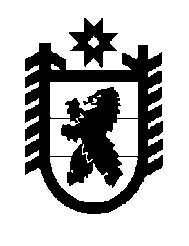 Российская Федерация Республика Карелия    РАСПОРЯЖЕНИЕГЛАВЫ РЕСПУБЛИКИ КАРЕЛИЯВнести в состав Комиссии при Главе Республики Карелия по формированию и подготовке резерва управленческих кадров Республики Карелия (далее – Комиссия), образованной Указом Главы Республики Карелия от 13 октября 2008 года № 66 «О формировании резерва управленческих кадров Республики Карелия» (Собрание законодательства Республики Карелия, 2008, № 10, ст. 1195; 2010, № 5, ст. 535; 2011, № 4, ст. 483; № 11, 
ст. 1835; 2012, № 2, ст. 237; № 9, ст. 1612; 2013, № 5, ст. 788; № 10, ст. 1819; 2014, № 3, ст. 375; № 6, ст. 1021; № 8, ст. 1412; № 10, ст. 1812; 2015, № 3, 
ст. 435; № 6, ст. 1123; № 8, ст. 1520; 2016, № 6, ст. 1235; № 10, ст. 2136),  
с изменениями, внесенными распоряжением Главы Республики Карелия 
от 19 января  2017 года № 15-р, следующие изменения:а) включить в состав Комиссии следующих лиц:Игнатьева Т.П. – Руководитель Администрации Главы Республики Карелия, председатель Комиссии;Любарский В.К. – заместитель Главы Республики Карелия по региональной политике, заместитель председателя Комиссии;Подсадник Л.А. – заместитель Премьер-министра Правительства Республики Карелия;   Родионов Д.А. – Председатель Государственного комитета Республики Карелия по управлению государственным имуществом и организации закупок;Лазаревич О.В. – Министр здравоохранения Республики Карелия;Телицын В.Л. – Министр сельского, рыбного и охотничьего хозяйства Республики Карелия;б) исключить из состава Комиссии Баева В.Г., Косарева Д.Б., 
Моисеева А.А., Улич В.В., Чикалюка В.Ф.  Временно исполняющий обязанности
Главы Республики Карелия                                                       А.О. Парфенчиковг. Петрозаводск9  июня 2017 года№ 264-р